__________________________________________________________________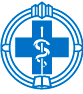 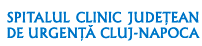 SERVICIUL R.U.N.O.                                                                                   APROBAT     MANAGER,         							             Prof. Univ. Dr. Claudia GHERMANPROCES VERBALINTERVIU MOAȘĂÎntocmit astăzi, 19.07.2022 cu ocazia centralizării rezultatelor obținute în urma susținerii interviului pentru concursul de ocupare a posturilor vacante – perioadă nedeterminată. 	Rezultatul interviului este:Comisia de concurs:Președinte: Manager, Prof. Dr. Claudia Diana GhermanMembru: Director Îngrijiri, As.Med.Pr.Lic. Eva KisMembru: As.șef Rodica LupuMembru: As.șef Mihaela PopReprezentant OAMMR: As. Șef Monica DuțuSecretar: As. Dorina GârboanPublicat azi, 19.07.2022, ora 21:00.CODFUNCȚIEPunctaj interviuRezultate interviu26258Moașă81Admis28083Moașă97Admis28357Moașă81Admis